ҠАРАР                                                                ПОСТАНОВЛЕНИЕ09  август 2021 й.			№ 31                 09  августа  2021 г.В соответствии со статьями 14, 15, 32 Жилищного кодекса Российской Федерации, Постановлением Правительства Российской Федерации от 28.01.2006 №47 «Об утверждении Положения о признании помещения жилым помещением, жилого помещения непригодным для проживания и многоквартирного дома аварийным и подлежащим сносу или реконструкции, садового дома жилым домом и жилого дома садовым домом» и Уставом сельского поселения Сейтяковский  сельсовет,  Администрация сельского поселения сельского поселения Сейтяковский  сельсовет муниципального района Балтачевский район Республики Башкортостан ПОСТАНОВЛЯЕТ:1. Создать межведомственную комиссию по вопросам признания помещения жилым помещением, жилого помещения непригодным для проживания и многоквартирного дома аварийным и подлежащим сносу или реконструкции. 2. Утвердить: - Положение о межведомственной комиссии по вопросам признания помещения жилым помещением, жилого помещения непригодным для проживания и многоквартирного дома аварийным и подлежащим сносу или реконструкции (приложение №1);- Состав межведомственной комиссии по вопросам признания помещения жилым помещением, жилого помещения непригодным для проживания и многоквартирного дома аварийным и подлежащим сносу или реконструкции (приложение №2);- Форму заявления для проведения оценки соответствия помещения (многоквартирного дома) требованиям, установленным в Постановлении Правительства Российской Федерации от 28.01.2006г. № 47 (приложение №3).          2. Настоящее постановление опубликовать на сайте Администрации сельского поселения Сейтяковский сельсовет муниципального района Балтачевский район Республики Башкортостан и разместить на информационном стенде.3. Настоящее постановление вступает в силу после официального обнародования.4. Контроль за исполнением настоящего постановления  оставляю за собой.Глава сельского поселения Сейтяковский сельсовет 				                          Э.С.ФаюршинаПриложение №1  к  постановлению  администрациисельского поселения Сейтяковский  сельсовет муниципального района Балтачевский  район Республики Башкортостанот 09.08.2021г.  № 31Положение о межведомственной комиссии по признанию помещения жилым помещением, жилого помещения непригодным для проживания, многоквартирного дома аварийным и подлежащим сносу или реконструкции, расположенных на территории сельского поселения Сейтяковский  сельсовет  муниципального района Балтачевский районРеспублики Башкортостан 1. Общие положения1.1. Межведомственная комиссия по вопросам признания помещения жилым помещением, жилого помещения непригодным для проживания и многоквартирного дома аварийным и подлежащим сносу или реконструкции в муниципальном жилищном фонде и частного жилого помещения пригодным (непригодным) для проживания, расположенных на территории сельского поселения Сейтяковский  сельсовет  муниципального района Балтачевский район Республики Башкортостан (далее - комиссия) на основании заявления собственника помещения или заявления гражданина (нанимателя) либо на основании заключения органов, уполномоченных на проведение государственного контроля и надзора, по вопросам, отнесенным к их компетенции, проводит оценку соответствия помещения установленным в настоящем Положении требованиям и признает жилое помещение пригодным (непригодным) для проживания, а также признает многоквартирный дом аварийным и подлежащим сносу или реконструкции.1.2. Комиссия осуществляет свою деятельность в соответствии с Жилищным кодексом Российской Федерации, Градостроительным кодексом Российской Федерации, Положением о признании помещения жилым помещением, жилого помещения непригодным для проживания и многоквартирного дома аварийным и подлежащим сносу или реконструкции, садового дома жилым домом и жилого дома садовым домом, утвержденным Постановлением Правительства Российской Федерации от 28 января 2006 года № 47 (далее - Положение).2. Основные задачи и полномочия комиссии2.1. Основной задачей комиссии является оценка соответствия помещения установленным в Положении требованиям и признание жилого помещения пригодным (непригодным) для проживания, признание многоквартирного дома аварийным и подлежащим сносу или реконструкции. Вышеуказанную задачу комиссия решает за счет следующих полномочий:- прием и рассмотрение заявлений и прилагаемых к ним обосновывающих документов;- определение перечня дополнительных документов (заключения (акты) соответствующих органов государственного надзора (контроля), заключение проектно-изыскательской организации по результатам обследования элементов ограждающих и несущих конструкций жилого помещения), необходимых для принятия решения о признании жилого помещения соответствующим (не соответствующим) установленным в Положении требованиям;- составление комиссией заключения о признании жилого помещения соответствующим (не соответствующим) установленным в Положении (далее - заключение);- составление акта обследования помещения (в случае принятия комиссией решения о необходимости проведения обследования) и составление комиссией на основании выводов и рекомендаций, указанных в акте, заключения. При этом решение комиссии в части выявления оснований для признания многоквартирного дома аварийным и подлежащим сносу или реконструкции может основываться только на результатах, изложенных в заключении специализированной организации, проводящей обследование. 3. Организация работы комиссии3.1. Состав комиссии утверждается постановлением администрации сельского поселения Сейтяковский  сельсовет муниципального района Балтачевский  район Республики Башкортостан К работе в комиссии привлекается с правом совещательного голоса собственник жилого помещения (уполномоченное им лицо), а в необходимых случаях - квалифицированные эксперты проектно-изыскательских организаций с правом решающего голоса.В случае если комиссией проводится оценка жилых помещений жилищного фонда Российской Федерации или многоквартирного дома, находящегося в федеральной собственности, в состав комиссии с правом решающего голоса включается представитель федерального органа исполнительной власти, осуществляющего полномочия собственника в отношении оцениваемого имущества. В состав комиссии с правом решающего голоса также включается представитель государственного органа Российской Федерации или подведомственному ему предприятия (учреждения), если указанному органу либо его подведомственному предприятию (учреждению) оцениваемое имущество принадлежит на соответствующем вещном праве (далее правообладатель).3.2. Возглавляет работу комиссии председатель – глава сельского поселения сельского поселения Сейтяковский сельсовет муниципального района Балтачевский  район Республики Башкортостан, который руководит ее деятельностью, ведет заседание комиссии, утверждает повестку заседания комиссии. В отсутствие председателя комиссии или по его поручению, его функции выполняет заместитель председателя комиссии.3.3.Секретарь комиссии назначается из числа членов комиссии.                                                     Секретарь комиссии организует проведение заседаний комиссии, а также подготовку необходимых для рассмотрения на ее заседаниях информационно-аналитических и иных материалов, проектов решений; ведет делопроизводство комиссии.3.4. Заседания комиссии проводятся в случае необходимости.3.5. Члены комиссии обязаны присутствовать на всех заседаниях.3.6. Комиссия на основании заявления собственника помещения, федерального органа исполнительной власти, осуществляющего полномочия собственника в отношении оцениваемого имущества, правообладателя или гражданина (нанимателя) либо на основании заключения органов государственного надзора (контроля) по вопросам, отнесенным к их компетенции, проводит оценку соответствия помещения установленным в Положении  требованиям и принимает решение, указанное в п.3.8. Положения о межведомственной комиссии, либо решение о проведении дополнительного обследования оцениваемого помещения.В случае, если проводилась оценка жилых помещений жилищного фонда Российской Федерации или многоквартирного дома, находящегося в федеральной собственности, не позднее, чем за 20 календарных дней до начала работы комиссии администрация  сельского поселения сельского поселения Сейтяковский  сельсовет в обязательном порядке в письменной форме посредством почтового отправления с уведомлением о вручении, а также в форме электронного документа с использованием единого портала направляет в федеральный орган исполнительной власти Российской Федерации, осуществляющей полномочия собственника в отношении оцениваемого имущества, и правообладателю такого имущества уведомление на межведомственном портале по управлению государственной собственностью в информационно-телекоммуникационной сети «Интернет». Федеральный орган исполнительной власти, осуществляющий полномочия собственника в отношении оцениваемого имущества, и правообладатель такого имущества в течение 5 дней со дня получения уведомления о дате начала работы комиссии направляет в комиссию посредством почтового отправления с уведомлением о вручении, а также в форме электронного документа с использованием единого портала информацию о своем представителе, уполномоченном на участие в работе комиссии. Если уполномоченные представители не принимали участия в работе комиссии (при условии обязательного уведомления о дате начала работы комиссии), комиссия вправе принять решение в отсутствии указанных представителей.Комиссия рассматривает поступившее заявление или заключение органа государственного надзора (контроля) в течение 30 календарных дней с даты регистрации и принимает решение (в виде заключения), либо решение о проведении дополнительного обследования оцениваемого помещения.В ходе работы комиссия вправе назначить дополнительные обследования и испытания, результаты которых приобщаются к документам, ранее представленным на рассмотрение комиссии.В случае непредставления заявителем документов, предусмотренных пунктом 45 Постановления Правительства Российской Федерации от 28.01.2006 №47 «Об утверждении Положения о признании помещения жилым помещением, жилого помещения непригодным для проживания и многоквартирного дома аварийным и подлежащим сносу или реконструкции, садового дома жилым домом и жилого дома садовым домом» и невозможности их истребования на основании межведомственных запросов с использованием единой системы межведомственного электронного взаимодействия и подключаемых к ней региональных систем межведомственного электронного взаимодействия комиссия возвращает без рассмотрения заявление и соответствующие документы в течение 15 календарных дней со дня истечения срока.3.7. Решение принимается большинством голосов членов комиссии и оформляется в виде заключения в 3-х экземплярах с указанием соответствующих оснований принятия решения. Если число голосов «за» и «против» при принятии решения равно, решающим является голос председателя комиссии. В случае несогласия с принятым решением члены комиссии вправе выразить свое мнение в письменной форме и приложить его к заключению.3.8. По результатам работы комиссия принимает одно из следующих решений об оценке соответствия помещений и многоквартирных домов установленным требованиям:- о соответствии помещения требованиям, предъявляемым к жилому помещению, и его пригодности для проживания; - о выявлении оснований для признания помещения подлежащим капитальному ремонту, реконструкции или перепланировке (при необходимости с технико-экономическим обоснованием с целью приведения утраченных в процессе эксплуатации характеристик жилого помещения в соответствие с установленными требованиями; - о выявлении оснований для признания помещения непригодным для проживания;- о выявлении оснований для признания многоквартирного дома аварийным и подлежащим реконструкции;- о выявлении оснований для признания многоквартирного дома аварийным и подлежащим сносу;- об отсутствии оснований для признания многоквартирного дома аварийным и подлежащим сносу или реконструкции.3.9. Перечень дополнительных документов (заключения, акты) соответствующих органов государственного надзора (контроля), заключение проектно-изыскательской организации по результатам обследования элементов ограждающих и несущих конструкций жилого помещения), необходимых для принятия решения о признании жилого помещения соответствующим (не соответствующим) установленным в Положении требованиям определяется по предложению членов комиссии и оформляется решением комиссии.3.10. Определение состава привлекаемых экспертов проектно-изыскательских организаций, исходя из причин, по которым жилое помещение может быть признано нежилым, либо для оценки возможности признания пригодным для проживания реконструированного ранее нежилого помещения оформляется решением комиссии.3.11. В случае обследования помещения комиссия составляет акт обследования помещения по форме в 3-х экземплярах (форма приведена в приложении №2 к Постановлению Правительства Российской Федерации от 28.01.2006 №47 «Об утверждении Положения о признании помещения жилым помещением, жилого помещения непригодным для проживания и многоквартирного дома аварийным и подлежащим сносу или реконструкции, садового дома жилым домом и жилого дома садовым домом»).На основании полученного заключения администрация сельского поселения сельского поселения Сейтяковский  сельсовет  в течение 30 календарных дней со дня получения заключения в установленном порядке принимает решение о признании помещения жилым помещением, жилого помещения пригодным (непригодным) для проживания граждан, а также многоквартирного дома аварийным и подлежащим сносу или реконструкции и издает распоряжение с указанием о дальнейшем использовании помещений, сроках отселения физических и юридических лиц в случае признания дома аварийным и подлежащим сносу или реконструкции или о признании необходимости проведения ремонтно-восстановительных работ.3.12. Секретарь комиссии в 5-дневный срок со дня принятия решения, предусмотренного пунктом 3.11 Положения о межведомственной комиссии, направляет в письменной или электронной форме с использованием информационно-телекоммуникационных сетей общего пользования, в том числе информационно-телекоммуникационной сети «Интернет», включая единый портал или Портал государственных и муниципальных услуг (функций), по 1 экземпляру распоряжения и заключения комиссии заявителю, а также в случае признания жилого помещения непригодным для проживания и многоквартирного дома аварийным и подлежащим сносу или реконструкции - в орган государственного жилищного надзора (муниципального жилищного контроля). В случае признания жилого помещения непригодным для проживания вследствие наличия вредного воздействия факторов среды обитания, представляющих особую опасность для жизни и здоровья человека, либо представляющих угрозу разрушения здания по причине его аварийного состояния  или по основаниям расположения жилых помещений в опасных зонах схода оползней, селевых потоков, снежных лавин, а также на территориях, которые ежегодно затапливаются паводковыми водами и на которых невозможно при помощи инженерных и проектных решений предотвратить подтопление территорий решение направляется в соответствующий федеральный орган исполнительной власти, орган исполнительной власти субъекта Российской Федерации, орган местного самоуправления, собственнику жилья и заявителю на позднее рабочего дня, следующего за днем оформления решения.3.13. Заключения межведомственной комиссии могут быть обжалованы заинтересованными лицами в судебном порядке.                               ________________________________________ Приложение №2  к  постановлению  администрациисельского поселения Сейтяковский  сельсовет муниципального района Балтачевский  район Республики Башкортостанот 09.08.2021г.  № 31Состав межведомственной комиссии по вопросам признания помещения жилым помещением, жилого помещения непригодным для проживания и многоквартирного дома аварийным и подлежащим сносу или реконструкцииПриложение №3  к  постановлению  администрациисельского поселения Сейтяковский  сельсовет муниципального района Балтачевский  район Республики Башкортостанот 09.08.2021г.  № 31ЗАЯВЛЕНИЕПредседателю межведомственной комиссии________________________________________________________ от собственника (нанимателя) помещения ________________________________________________________(для физических лиц указываются: Ф.И.О., дата рождения, место жительства, номер ИНН, номер СНИЛС (страхового свидетельства обязательного пенсионного страхования), номер телефона, адрес электронной почты (при наличии) (для представителя физического лица указываются: Ф.И.О. представителя, реквизиты доверенности, которая прилагается к заявлению) (для юридических лиц указываются: наименование, организационно-правовая форма, адрес места нахождения, Ф.И.О. лица, уполномоченного представлять интересы юридического лица, с указанием реквизитов документа, удостоверяющего эти правомочия) Прошу провести оценку соответствия помещения (многоквартирного дома), расположенного по адресу: __________________________________________________________________________________________________________________________________________________ требованиям, установленным в Положении о признании помещения жилым помещением, жилого помещения непригодным для проживания и многоквартирного дома аварийным и подлежащим сносу или реконструкции, утвержденном постановлением Правительства Российской Федерации от 28 января 2006г. №47, для _____________________________________________________________________________________________________________________________________Приложение: 1. Копии правоустанавливающих документов на жилое помещение; 2. Заключение специализированной организации, проводящей обследование многоквартирного дома; 3. Поэтажный план многоквартирного дома с его техническим паспортом;4. Сведения о регистрации граждан и наличии собственников помещений. 5. План жилого помещения с его техническим паспортом по состоянию на ____________________ 6. Проект реконструкции нежилого помещения (для признания его в дальнейшем жилым помещением) на _____ листах. 7. Копия документа, удостоверяющая личность заявителя, либо доверенность, в случае подачи заявления представителем. Дополнительно сообщаю, что: право собственности на жилое помещение зарегистрировано в ЕГРП; паспортно-регистрационное обслуживание многоквартирного дома в части, возложенной на __________________________________________________________________________________ ___________ _______________  _________________________________________________________(дата)            (подпись заявителя)                                         (расшифровка подписи заявителя) Входящий номер регистрации заявления: АКТобследования помещения№_______________                                                                                                      _________________(дата)	______(месторасположение помещения, в том числе наименования населенного пункта и улицы, номера дома и квартиры)Межведомственная комиссия, образованная Постановлением Администрации сельского поселения Сейтяковский сельсовет муниципального района Балтачевский район Республики Башкортостан от 09.08.2021 г. №31  в составе:Фаюршина Э.С.. - глава сельского поселения Сейтяковский сельсовет муниципального района Балтачевский район Республики Башкортостан, председатель комиссии;и членов комиссии:При участии приглашенных экспертов комиссия произвела обследование помещения и составила настоящий акт обследования помещений дома, расположенного по адресу: _______________________________________________________________________________________________1. Сведения об объекте2. Сведения о результатах обследования объекта:БАШКОРТОСТАН  РЕСПУБЛИКАҺЫБАЛТАС  РАЙОНЫМУНИЦИПАЛЬ  РАЙОНЫНЫҢ ҺӘЙТӘК  АУЫЛ СОВЕТЫАУЫЛ  БИЛӘМӘҺЕ  ХАКИМӘТЕҮҙәк урамы, 27 й., Һәйтәк ауылы, Балтас районы, Башкортостан Республикаһы, 452984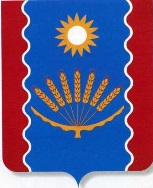 АДМИНИСТРАЦИЯ СЕЛЬСКОГО  ПОСЕЛЕНИЯСЕЙТЯКОВСКИЙ  СЕЛЬСОВЕТМУНИЦИПАЛЬНОГО   РАЙОНАБАЛТАЧЕВСКИЙ  РАЙОНРЕСПУБЛИКИ БАШКОРТОСТАНул. Центральная, д.27, с.Сейтяково, Балтачевский район, Республика Башкортостан, 452984О создании межведомственной комиссии по вопросам признания помещения жилым помещением, жилого помещения непригодным для проживания, многоквартирного дома аварийным и подлежащим сносу или реконструкции, расположенных на территории сельского поселения Сейтяковский  сельсовет муниципального района Балтачевский  район Республики БашкортостанФаюршина Э.С.Глава сельского поселения Сейтяковский сельсовет муниципального района Балтачевский район Республики Башкортостан, председатель комиссии.Гильмиярова З.Ф.Управляющий делами администрации сельского поселения Сейтяковский сельсовет муниципального района Балтачевский район Республики Башкортостан, заместитель председателя комиссии.Члены комиссии:Ахмадуллин Ш.М.Заместитель главы Администрации муниципального района Балтачевский район по строительству и вопросам жизнеобеспечения (по согласованию).Гасимьянова И.А.заместитель главы по социальным вопросам и работе с кадрами Администрации муниципального района  Балтачевского района РБ (по согласованию)Хусаинова А.Ф.Главный юрисконсульт Администрации муниципального района Балтачевский район (по согласованию)Габбасов И.Н.Начальник отдела - главный архитектор отдела архитектуры, строительства, ГО и ЧС Администрации муниципального района Балтачевский район Республики Башкортостан (по согласованию)Низамова А.Р.Начальник отдела жилищного развития, ЖКХ и муниципальных услуг Администрации муниципального района Балтачевский район (по согласованию)Хайруллиной Г.Х. Заведующий сектором по опеке и попечительству Администрации муниципального района (по согласованию)Хайруллин А.В.Начальник отдела по Балтачевскому району Управления по работе с территориальными отделами по взаимодействию с органами местного самоуправления (по согласованию)Шавалиева А.Ф.Начальник отдела по земельным и имущественным вопросам Администрации муниципального района Балтачевский район (по согласованию)Гараева Г.З.Юрисконсульт МКУ «Централизованная бухгалтерия  сельских поселений МР Балтачевский район РБ» (по согласованию)Хасанов Б.Р.Инспектор Янаульского межрайонного отдела НД и ПР УНД и ПРГУ МЧС России по РБ (по согласованию)Ф.И.О.Должность, заместитель председателяФ.И.О.должностьФ.И.О.должностьФ.И.О.должностьФ.И.О.должностьФ.И.О.должностьФ.И.О.должность1.1. Адрес объекта1.2. Год возведения объекта1.3. Собственник объекта1.4. Общая площадь объекта, в том числе поэтажная площадь, площадь застройки1.5. Число этажей1.6. Дата последнего капитального ремонта2.1. Перечень обследуемых конструкций объекта:2.1. Перечень обследуемых конструкций объекта:2.1. Перечень обследуемых конструкций объекта:2.1. Перечень обследуемых конструкций объекта:МатериалВыявленные дефектыСоответствиенормамДа/нет